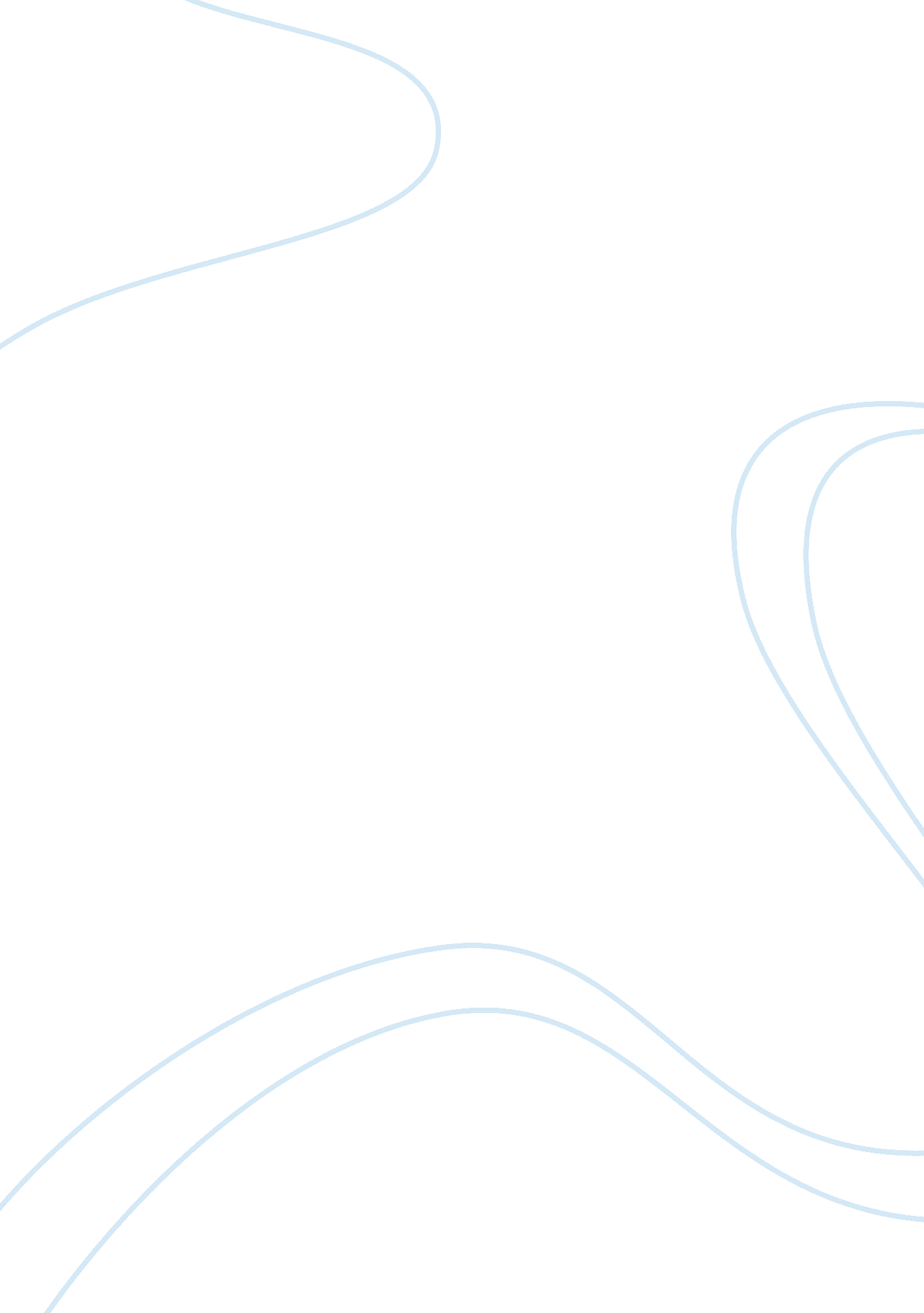 The universe next doorSociology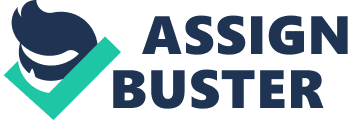 The world remains subjective to human beings, hence, the need for humans to always have an objective in life. It is also evident that human beings are controlled by what most of them consider to be inexorable laws. This keeps humans on toes to always know that each of their deeds has an effect which could be either ruin or make them. This can easily be related to the Biblical views of many individuals in the world. 
Perceiving different worldviews 
Yes, I am able to perceive different world views in family, friends, acquaintances and most importantly, fellow students both in my country and Canada. All these different individuals have different views on the seven basic questions that Sire uses to explore his views on the book, The Universe Next Door. Sire’s categories fit especially into my personal experiences and critically other individuals too. The world view attempts to infiltrate the main Christian beliefs and even go to the extent of opposing the Biblical worldview. This has continuously created a war between the hearts and minds of humans. Lack of self-awareness of the media, friends, and family have contributed greatly to the different perceptions. 